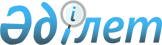 "Мектепке дейiнгi тәрбие мен оқытуға мемлекеттiк бiлiм беру тапсырысы, ата-ана төлемақысының мөлшерін бекіту туралы" Шығыс Қазақстан облысы әкімдігінің 2022 жылғы 29 сәуірдегі № 101 қаулысына өзгерістер енгізу туралы
					
			Күшін жойған
			
			
		
					Шығыс Қазақстан облысы әкімдігінің 2023 жылғы 3 шілдедегі № 152 қаулысы. Шығыс Қазақстан облысының Әділет департаментінде 2023 жылғы 4 шілдеде № 8886-16 болып тіркелді. Күші жойылды - Шығыс Қазақстан облысы әкімдігінің 2023 жылғы 23 қазандағы № 227 қаулысымен
      Ескерту. Күші жойылды - Шығыс Қазақстан облысы әкімдігінің 23.10.2023 № 227 қаулысымен (алғашқы ресми жарияланған күнінен кейін күнтізбелік он күн өткен соң қолданысқа енгізіледі).
      Шығыс Қазақстан облысының әкімдігі ҚАУЛЫ ЕТЕДІ:
      1. "Мектепке дейiнгi тәрбие мен оқытуға мемлекеттiк бiлiм беру тапсырысы, ата-ана төлемақысының мөлшерін бекіту туралы" Шығыс Қазақстан облысы әкімдігінің 2022 жылғы 29 сәуірдегі № 101 қаулысына (нормативтік құқықтық актілерді мемлекеттік тіркеу Тізілімінде № 27995 болып тіркелген) мынадай өзгерістер енгізілсін:
      көрсетілген қаулының 1-қосымшасы, 2-қосымшасы осы қаулының 1-қосымшасына және 2-қосымшасына сәйкес жаңа редакцияда жазылсын;
      2. "Шығыс Қазақстан облысының білім басқармасы" мемлекеттік мекемесі Қазақстан Республикасының заңнамасында белгіленген тәртіппен:
      1) осы қаулының Шығыс Қазақстан облысы Әділет департаментінде мемлекеттік тіркелуін;
      2) осы қаулыны ресми жарияланғаннан кейін Шығыс Қазақстан облысы әкімдгінің интернет-ресурсында орналастырылуын қамтамасыз етсін.
      3. Осы қаулының орындалуын бақылау Шығыс Қазақстан облысы әкімінің жетекшілік ететін орынбасарына жүктелсін.
      4. Осы қаулы оның алғашқы ресми жарияланған күнінен кейін күнтізбелік он күн өткен соң қолданысқа енгізіледі. Мектепке дейінгі тәрбие мен оқытуға арналған мемлекеттік білім беру тапсырысы Мектепке дейінгі тәрбие мен оқытуға ата-ана төлемақысының мөлшері
					© 2012. Қазақстан Республикасы Әділет министрлігінің «Қазақстан Республикасының Заңнама және құқықтық ақпарат институты» ШЖҚ РМК
				
      Шығыс Қазақстан облысы әкімі

Е. Кошербаев
Шығыс 
Қазақстан облысы әкімдігінің
2023 жылғы 3 шілдедегі 
№ 152 Қаулысына 1-қосымщаШығыс 
Қазақстан облысы әкімдігінің 
2022 жылғы "29" сәуірдегі 
№ 101 қаулысына 1-қосымша 
Аймақтың атауы
Мектепке дейінгі білім беру ұйымдарының түрлері
Мектепке дейінгі білім беру ұйымдарының түрлері
Мектепке дейінгі білім беру ұйымдарының түрлері
Мектепке дейінгі білім беру ұйымдарының түрлері
Мектепке дейінгі білім беру ұйымдарының түрлері
Мектепке дейінгі білім беру ұйымдарының түрлері
Мектепке дейінгі білім беру ұйымдарының түрлері
Мектепке дейінгі білім беру ұйымдарының түрлері
Аймақтың атауы
Елді мекен
Тәрбиеленушілер саны
Айына бір тәрбиеленушіге жұмсалатын шығыстардың орташа құны (теңге)
Айына бір тәрбиеленушіге жұмсалатын шығыстардың орташа құны (теңге)
Айына бір тәрбиеленушіге жұмсалатын шығыстардың орташа құны (теңге)
Айына бір тәрбиеленушіге жұмсалатын шығыстардың орташа құны (теңге)
Айына бір тәрбиеленушіге жұмсалатын шығыстардың орташа құны (теңге)
Айына бір тәрбиеленушіге жұмсалатын шығыстардың орташа құны (теңге)
Аймақтың атауы
Елді мекен
Тәрбиеленушілер саны
10,5 сағаттық болу режимі бар топтар, оның ішінде шағын орталықтар
9 сағаттық болу режимі бар топтар, оның ішінде шағын орталықтар
Жарты күн болатын шағын орталықтар
Жалпы білім беретін мектептер жанындағы мектепалды даярлық сыныптары
10,5 сағаттық болу режимі бар түзету топтары
Туберкулез, аллергия ауруымен ауыратын, қант диабетімен ауыратын, әлжуаз және жиі ауыратын балаларға арналған 10,5 сағаттық болу режимі бар топтар
Өскемен қаласы
қала
14 299
47 937
-
-
85 505
71 316
Риддер қаласы
қала
2 117
47 937
-
20 937
20 937
85 505
71 316
Зайсан ауданы
ауыл
620
52 507
48 290
22 968
22 968
-
-
Зайсан ауданы
қала
1 075
47 763
44 073
20 860
20 860
85 143
-
Катонқарағай ауданы
ауыл
1 004
50 933
42 675
22 311
22 311
91 748
-
Күршім ауданы
ауыл
1 061
50 933
42 675
22 311
22 311
-
-
Глубокое ауданы
ауыл
2 317
52 680
48 445
23 045
23 045
-
-
Шемонаиха ауданы
қала
707
47 937
-
-
-
-
-
Шемонаиха ауданы
ауыл
310
52 680
-
-
-
95 388
79 223
Тарбағатай ауданы
ауыл
1 392
52 507
48 290
22 968
22 968
-
-
Ұлан ауданы
ауыл
1 500
52 680
-
23 045
23 045
-
-
Алтай ауданы
ауыл
214
52 507
-
22 968
22 968
-
-
Алтай ауданы
қала
1 740
47 763
-
-
-
-
-
Самар ауданы
ауыл
663
52 507
48 290
22 968
22 968
-
-Қаулысына 2-қосымшаШығыс 
Қазақстан облысы әкімдігінің 
2022 жылғы "29" сәуірдегі
№ 101 қаулысына 2-қосымша
Аймақтың атауы
Айына ата-ананың ақы төлеу мөлшері (теңге)
Айына ата-ананың ақы төлеу мөлшері (теңге)
Айына ата-ананың ақы төлеу мөлшері (теңге)
Аймақтың атауы
Мектепке дейінгі ұйымдардың түрлері
Мектепке дейінгі ұйымдардың түрлері
Мектепке дейінгі ұйымдардың түрлері
Аймақтың атауы
Тәрбиеленушілер саны
Балабақша / бөбекжай (3 жасқа дейін / 3 жастан бастап)
Балалар толық күн болатын шағын орталық (3 жасқа дейін / 3 жастан бастап)
Өскемен қаласы
14 299
16 500/ 21 000
16 500/ 21 000
Риддер қаласы
2 117
18 600/ 20 800
12 500/ 14 500
Зайсан ауданы (қала)
1075
13 500/ 14 500
-
Зайсан ауданы (ауылдық жер)
620
7 500/ 8 000
-
Катонқарағай ауданы
1004
8 700/ 10 200
8 700/ 10 200
Күршім ауданы
1061
19 800/19 800
6 500/6 500
Глубокое ауданы
2317
15 400/ 15 840
15 400/ 15 840
Шемонаиха ауданы (қала)
707
13 500/ 17 000
-
Шемонаиха ауданы (ауылдық жер)
310
13 500/ 17 000
-
Тарбағатай ауданы
1392
13 500/ 16 500
8000/ 13 000
Ұлан ауданы
1500
12 000/ 13 000
12 000/ 13 000
Алтай ауданы (қала)
1 740
18 500/ 19 500
18 500/ 19 500
Алтай ауданы (ауылдық жер)
214
18 500/19 500
18 500/ 19 500
Самар ауданы
663
17 500/ 17 500
14 000/ 14 500